ПриложениеРаздаточный материалКарточка №1Задание. В колонке  «До» Вы должны поставить «+» или «-» Если информация Вам  известна или Вы  уверены в правильности утверждения, то напротив суждения ставится «+»,  если Вы считает информацию недостоверной или не согласны с ней, то напротив  утверждения ставится «-».  Эта часть задания не оценивается учителем.  После знакомства с предложенным материалом  (в данном случае - с фрагментом статьи учебника)  Вы заполняете колонку «После», корректируя свои знания по теме. Карточка №2Группа №1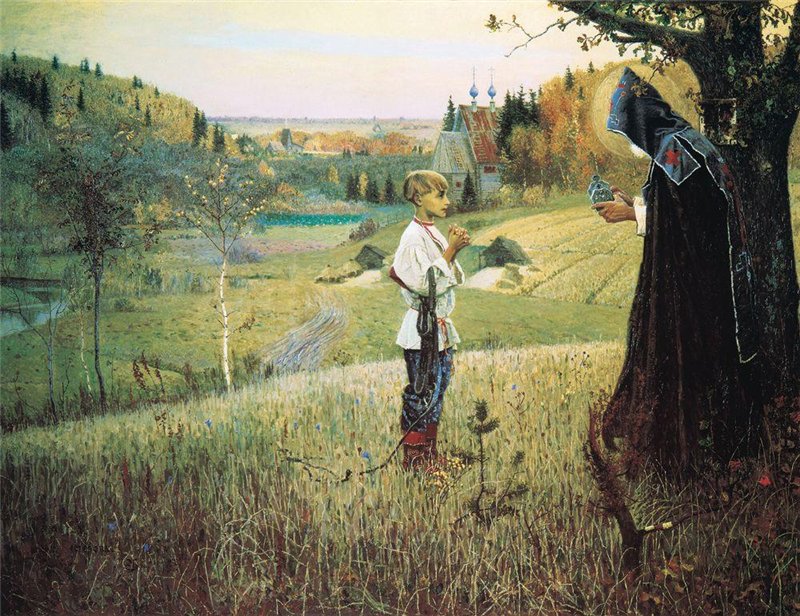 М.В. Нестеров  «Видение отроку Варфоломею». 1889-90 годы– Рассмотрите  репродукции, обсудите  в группах свои впечатления. Ответьте на вопросы. Подготовьте сообщения.– Какой эпизод из жития святого Сергия запечатлен на картине?– Какими средствами  художнику удалось передать идею произведения (композиция, колорит и т.д.)Карточка №2Группа №2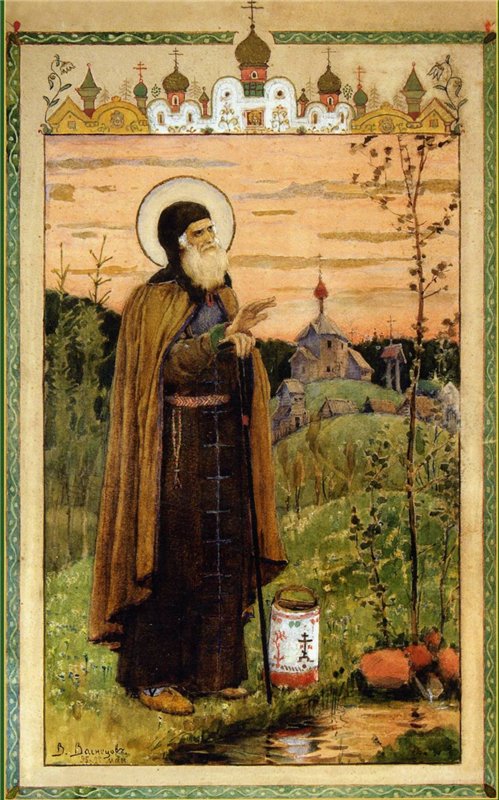 М.В.. Васнецов «Преподобный Сергий Радонежский». 1895 г. – Рассмотрите  репродукции, обсудите  в группах свои впечатления. Ответьте на вопросы. Подготовьте сообщения.– Какой эпизод из жития святого Сергия запечатлен на картине?– Какими средствами  художнику удалось передать идею произведения (композиция, колорит и т.д.)Карточка №2Группа №3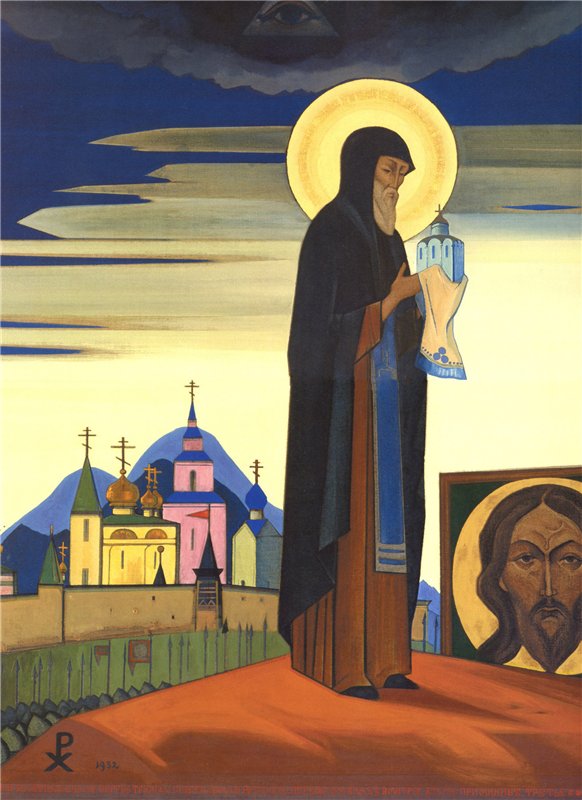 Н.К. Рерих.  «Святой Сергий Радонежский»1932 г.  – Рассмотрите  репродукции, обсудите  в группах свои впечатления. Ответьте на вопросы. Подготовьте сообщения.– Какой эпизод из жития святого Сергия запечатлен на картине?– Какими средствами  художнику удалось передать идею произведения (композиция, колорит и т.д.)Карточка №2Группа №4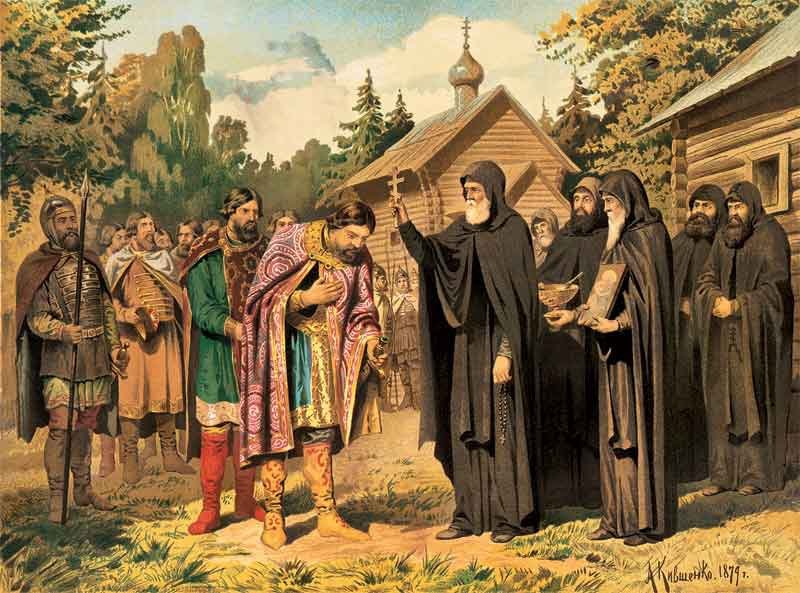 А.Д. Кившенко «Преподобный Сергий Радонежский благословляет московского князя Дмитрия Ивановича на битву с Мамаем». 1874 г. – Рассмотрите  репродукции, обсудите  в группах свои впечатления. Ответьте на вопросы. Подготовьте сообщения.– Какой эпизод из жития святого Сергия запечатлен на картине?– Какими средствами  художнику удалось передать идею произведения (композиция, колорит и т.д.)Карточка №2Группа №5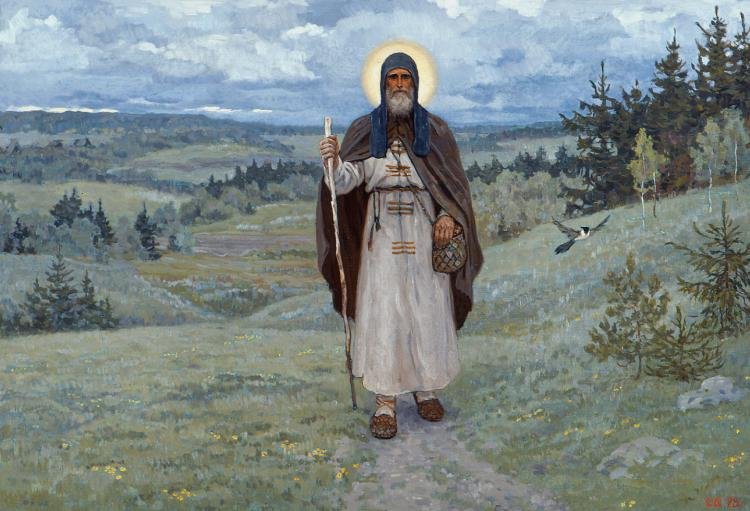 С.Н. Ефошкин  «Преподобный Сергий Радонежский.  По Руси». 1998  г. – Рассмотрите  репродукции, обсудите  в группах свои впечатления. Ответьте на вопросы. Подготовьте сообщения.– Какой эпизод из жития святого Сергия запечатлен на картине?– Какими средствами художнику удалось передать идею произведения (композиция, колорит и т.д.)ДоУтверждениеПосле1. Сергий Радонежский стал одним из тех, кого называли «Игуменом земли Русской»2. Преподобный Сергий был общественным, государственным  деятелем3. Житие  преподобного Сергия  написал его современник и ученик Епифаний Премудрый4. До принятия монашества у Сергия Радонежского было другое имя5. Троицкий храм положил начало Троице-Сергиевой лавре6. Преподобный Сергий, став игуменом, отдалился от других иноков 7. Одно из условий высокой христианской жизни – единомыслие и любовь8. Истинная государственная польза России, по мнению Сергия Радонежского, заключалась в объединении разрозненных княжеств вокруг Москвы9. Преподобный Сергий не вмешивался в распри князей